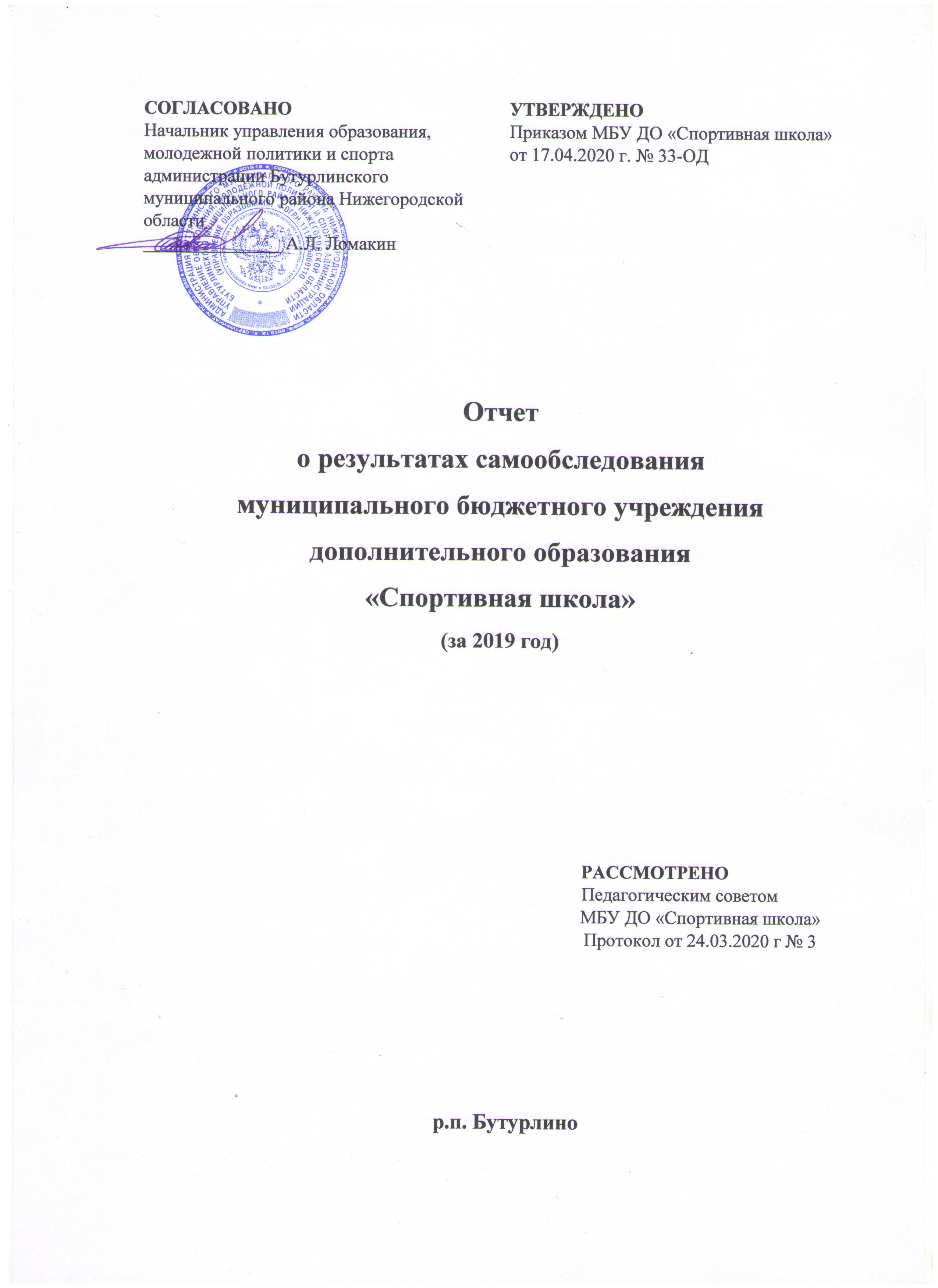         Целью самообследования МБУ ДО «Спортивная школа» является обеспечение доступности и открытости информации о нем и  всесторонний анализ деятельности учреждения за 2019 год.                   Общие сведения об организации. МБУ ДО «Спортивная школа» – это  учреждение дополнительного образования, входящее в единую систему образования Бутурлинского муниципального района и реализующее дополнительные общеобразовательные общеразвивающие программы физкультурно-спортивной направленности и программы предпрофессиональной подготовки по двум видам спорта.Предметом деятельности Спортивной школы является предоставление социальной муниципальной услуги по удовлетворению потребности детей, подростков и учащейся молодежи в возрасте от 5 до 18 лет в регулярных занятиях физической культурой и спортом.       Самообследование муниципального  бюджетного учреждения дополнительного образования «Спортивная школа» (далее  -  Учреждение)  проводилось в соответствии с Федеральным законом Российской Федерации  от 29.12.2012 г. №273-ФЗ «Об образовании в Российской Федерации», приказом Министерства образования и науки Российской Федерации от 14.06.2013 г. № 462 «Об утверждении Порядка проведения самообследования образовательной организацией»,  приказом Министерства образования и науки Российской Федерации от 10.12.2013 г. №1324 «Об утверждении деятельности образовательной организации, подлежащей самообследованию», Уставом и локальными актами Учреждения. Самообследование проводится в целях формирования открытого и общедоступного информационного ресурса, содержащего сведения о результатах деятельности  Учреждения,  на основе которых может быть произведена объективная  оценка качества работы Учреждения   и определены перспективные направления его развития  на следующий отчетный период. При самообследовании МБУ ДО «Спортивная школа» анализ проводился по следующим пунктам:Оценка образовательной деятельности;Система управления организацией;Кадровое обеспечение;Оценка качества подготовки обучающихся Спортивной школы;Результаты анализа показателей деятельности МБУ ДО «Спортивная школа», подлежащие самообследованию;Общие выводы и рекомендации.I. ОЦЕНКА ОБРАЗОВАТЕЛЬНОЙ ДЕЯТЕЛЬНОСТИОрганизационно-правовое обеспечение деятельности МБУ ДО «Спортивная школа» создана в феврале 2019 г. Постановлением администрации Бутурлинского муниципального района от 20.02.2019 г. № 121 «О реорганизации МБУ ДО  ДЮЦ «Бутурлинец», зарегистрирована в налоговом органе 04 июня 2019 года.18.10.2019 года  Спортивная школа получила лицензию на осуществление образовательной деятельности.Учредителем МБУ ДО «Спортивная школа» является администрация Бутурлинского муниципального района Нижегородской области.     Учреждение находится в ведомственном подчинении управления образования, молодежной политики и спорта администрации Бутурлинского муниципального района Нижегородской области.        Деятельность  МБУ ДО «Спортивная школа» регламентируется следующими нормативными документами: Конституцией Российской Федерации, Конвенцией о правах ребенка, Федеральным законом «Об образовании» от 29.12.2012 № 273-ФЗ, Концепцией развития дополнительного образования от 04.09.2014 г № 1756-р,  Приказом Минобрнауки России от 09.01.2018 г. №196 «Об утверждении порядка организации и осуществления образовательной деятельности по дополнительным общеобразовательным программам», СанПиН 2.4.4.3172-14 «Санитарно-эпидемиологические требования к устройству. Содержанию и организации режима работы образовательных организаций дополнительного образования детей»,  другими федеральными законами и нормативными правовыми актами РФ, законами и иными правовыми актами  Нижегородской области, нормативными правовыми актами органов местного самоуправления.Организация образовательного процесса      Организация образовательного процесса регламентируется: образовательной программой, утвержденной приказом от «02» сентября 2019 г № 20-ОД;годовым календарным учебным графиком, учебным планом, утвержденными приказом от «02» сентября 2019 г №20-ОД;расписанием учебно-тренировочных занятий, утвержденного приказом от «21» октября 2019 г. №33-ОД;рабочими программами, утверждаемыми Учреждением самостоятельно.      Предельная недельная учебная нагрузка устанавливается в соответствии с учебным планом, возрастными и психофизическими особенностями обучающихся, нормами СанПиН 2.4.4.3172-14 «Санитарно-эпидемиологические требования к устройству, содержанию и организации режима работы образовательных организаций дополнительного образования детей». Продолжительность одного учебного занятия не  превышает:-на спортивно-оздоровительном этапе (дополнительные общеразвивающие программы) — 2 академических часа;- на этапе начальной подготовки (дополнительные предпрофессиональные программы) – 3 академических часа;-на тренировочном этапе (этапе спортивной специализации) (дополнительные предпрофессиональные программы) — 3 часа.Продолжительность занятий в спортивно-оздоровительных группах (кроме командных игровых и технических видов спорта) -1 до 45 мин для детей в возрасте до 8 лет. 2 по 45 мин. – для остальных обучающихся (2-3 раза в неделю);В спортивно-оздоровительных группах (СОГ) командно-игровых видов спорта 2 по 45 мин. (2-3 раза неделю).       Число  и продолжительность учебных занятий по предпрофессиональным программам определяется в соответствии с федеральными государственными требованиями к минимуму содержания, структуре, условиям реализации дополнительных предпрофессиональных программ в области физической культуры и спорта и к срокам обучения по этим программам (утверждены приказом Министерства спорта Российской федерации от 15.11.2018 г. № 939)по футболу на тренировочном этапе (1-й год) -9 часов в неделю, 42 недели в год; по велоспорту-маунтинбайку на этапе начальной подготовки (3 год) 8 часов в неделю,  46 недель в год.         Перерыв между занятиями 10-15 минут.Образовательные программы рассчитаны следующим образом:для дошкольников: «ОФП» – 84 учебных часа (2 часа в неделю), «ОФП с элементами художественной гимнастики»-126 учебных часов (3 часа в неделю) , «ОФП с элементами вольной борьбы» -168 учебных часов (4 часа в неделю) + каникулярный период (самоподготовка);для младших школьников: «Футбол» - 168 учебных часов (4 часа в неделю) + каникулярный период (самоподготовка);по другим программам: - 252 учебных часа (6 часов в неделю).по предпрофессиональным программам+ каникулярный период (самоподготовка):- по футболу – 378 часов (9 часов в неделю, 42 недели) + каникулярный период (самоподготовка);- по маунтинбайку – 368 часов (8 часов в неделю, 46 недель) + каникулярный период (самоподготовка).Занятия проводились в соответствии с утвержденным учебным планом и расписанием, при пятидневной рабочей неделе. Дополнительные общеобразовательные программы (общеразвивающие с элементами видов спорта) направлены на спортивно-оздоровительную деятельность обучающихся от 5 до 18 лет.Дополнительные предпрофессиональные программы по циклическому (велоспорт маунтинбайк) и игровому (футбол) видам спорта  направлены на физкультурно-спортивную деятельность обучающихся.2019-2020   учебном   году   в   учреждении   реализуется   11 дополнительных общеобразовательных программ, из них - 2 программы предпрофессиональные на два этапа обучения: начальной подготовки и тренировочный этап, рассчитанные на 8 лет обучения. Программы общеразвивающие для спортивно-оздоровительных групп краткосрочные на 1 или 3 года обучения.         Реализуемые программы  Форма обучения по образовательным программам – очная. Обучение велось на русском языке.В 2019 году численность обучающихся составляла  398 человек, которые посещали 32 объединения.Сформировано групп:по велоспорту -7 (80 человек);по футболу – 8 (122 человека);по вольной борьбе -2 (29 человек);по художественной гимнастике – 3 (36 человек);по акробатике – 2 (23 человека);по легкой атлетике -2 (27 человек);по лыжной подготовке -2 (23 человека);по настольному теннису -2 (19 человек);по ОФП  - 4 (39 человек).В учреждении обучается 398 детей в возрасте от 5 до 17 летСоциальная категория детей17% -дети из многодетных семей;13% -дети из неполных семей;0,8% -опекаемые дети;1% -приемные дети;1,5% -дети с ОВЗ;0,8% -дети на учете.Таким образом, в 2019 году в МБУ ДО «Спортивная школа» 33,7% всех обучающихся – это дети «группы риска».Выводы и рекомендации:	 Ведение образовательной деятельности и организация образовательного процесса осуществляется в соответствии с Уставом и лицензией на право осуществления образовательной деятельности. Локальные нормативные правовые акты обновляются в соответствии с требованиями российского законодательства. Организация учебного процесса соответствует требованиям действующих нормативных правовых документов/II. СИСТЕМА УПРАВЛЕНИЯ ОРГАНИЗАЦИЕЙСТРУКТУРА УПРАВЛЕНИЯ МБУ ДО «СПОРТИВНАЯ ШКОЛА»Управление МБУ ДО «Спортивная школа» осуществляется коллегиальными органами управления, к которым относятся Общее собрание работников, Педагогический совет, компетенцию которых определяет Устав Учреждения.Педагогический состав формируется в соответствии со штатным расписанием. Учреждение работает по согласованному и утвержденному плану работы на учебный год.  Все мероприятия (педагогические советы, совещания) проводятся в соответствии с утвержденным  годовым Планом работы.            Объектами управления выступает вся педагогическая система Учреждения, основными компонентами которой являются: образовательный процесс,  методическое обеспечение образовательного процесса, межличностные отношения участников образовательного процесса, система повышения квалификации педагогов, необходимая учебно-материальная база образовательного процесса, условия безопасности в учреждении.В Учреждении разработаны внутренние локальные акты:регламентирующие управление образовательным Учреждением на принципах единоначалия и самоуправления («Правила внутреннего трудового распорядка для работников», «Коллективный договор», «Положение об Общем собрании», «Положение о Педагогическом совете»);регламентирующие информационное и документальное обеспечение управления Учреждением для выработки единых требований к участникам образовательного процесса в осуществлении диагностики и контроля («Положение о формах, периодичности, порядке аттестации обучающихся по дополнительным общеобразовательным программам»;отслеживающие эффективность работы педагогических работников и создающие условия (нормативные, информационные, стимулирующие) для осуществления профессионально-педагогической деятельности («Положение об оплате труда работников»);регламентирующие стабильное функционирование образовательного учреждения по вопросам укрепления материально-технической базы, ведению делопроизводства (Инструкции).В Учреждении функционирует педагогический совет. Заседания проводятся ежеквартально.В Учреждении разработана Программа развития МБУ ДО «Спортивная школа», основной стратегический документ, регламентирующий и направляющий ход развития Учреждения на 2020-2023 годы.Выводы и рекомендации:В целом структура МБУ ДО «Спортивная школа» и система управления достаточны и эффективны для обеспечения выполнения функций Учреждения в сфере дополнительного образования в соответствии с действующим законодательством Российской Федерации.Имеющаяся система взаимодействия обеспечивает жизнедеятельность всех служб Учреждения и позволяет успешно вести образовательную деятельность в области дополнительного образования.III. КАДРОВОЕ ОБЕСПЕЧЕНИЕРеализуемые программы МБУ ДО «Спортивная школа» предоставляют возможность  детям и молодежи Бутурлинского района в возрасте от 5 до 18 лет заниматься различными видами спорта: футболом, велоспортом, лыжной подготовкой, легкой атлетикой, художественной гимнастикой, настольным теннисом, вольной борьбой и укреплять физическое здоровье на занятиях по общей физической подготовке.Тема, над которой работает педагогический коллектив Учреждения «Создание оптимальных условий для формирования личности воспитанника,  испытывающей потребность в  физическом развитии и здоровом образе жизни».Учреждение укомплектовано кадрами: - Административный персонал: директор-1;-Педагогический персонал: методист -2.                                             тренер-преподаватель – 9 (из них -3 совместителя)-учебно-вспомогательный персонал: делопроизводитель -1(из них совместитель -1), завхоз 1(из них совместитель -1)-технический персонал: водитель -1.Курсовую подготовку (или переподготовку) прошли 6 человек, 2 человека (18%) получают высшее образования, 3 человека (27%) не прошли подготовку (запланировано на 2020 год).1 квалификационную категорию имеют 2 тренера-преподавателя (18%), соответствуют должности 4 человека (36%), не подлежат аттестации в 2019 году 5 человек (работают в должности первый год).АдминистрацияПедагогический персоналСведения о наградах педагогических работников Проходили переподготовку и обучались на курсах повышения квалификации  в 2019 году:Филиппов С.Е. «Менеджмент и экономика в образовании» (ООО «ВНОЦ»СОТех» г. Липецк)Дементьева А.В. «Профессиональные аспекты тренера-преподавателя по гимнастике» («Институт дистанционного обучения» г. Нижневартовск)Луньков А.М. «Профессиональные аспекты деятельности тренера-преподавателя по футболу» («Институт дистанционного обучения» г. Нижневартовск)4.Тополенко Е.Г. «Профессиональные аспекты деятельности тренера-преподавателя по велоспорту» («Институт дистанционного обучения» г. Нижневартовск)Марычева О.И., Дементьева А.В., Королев О.А., Ражиков П.А., Луньков А.М., Тополенко Е.Г. «Оказание навыкам оказания первой помощи» (ГБОУ ВОНГИЭУ г. Княгинино)Итого:  Администрация 1 человек: 1ч (100%)  переподготовка в 2019г.Педагогический персонал  11 человек :  5 человек (45%)  прошли обучение                                             2 человека (18%) получают высшее образование                                             1 человек (9%) проходит переподготовку                                              3ч. (27 %) - не прошли повышение квалификации.Выводы и рекомендации:МБУ ДО «Спортивная школа» располагает кадровым потенциалом, способным на должном уровне решать задачи по обучению обучающихся. В целях повышения квалификации необходимо педагогам после стажа двух лет, не имеющим категорию, предложить повысить свою квалификационную категорию в следующем учебном году. К обучению в 2020 году планируется 2 методиста, 2 тренера-преподавателя (1 совместитель).IV. ОЦЕНКА КАЧЕСТВА ПОДГОТОВКИ ОБУЧАЮЩИХСЯ СПОРТИВНОЙ ШКОЛЫРезультативность соревновательной деятельностиТаким образом, победителей и призеров соревнованийМассовые спортивные разряды   В 2019 году   в образовательной деятельности реализовывались следующие направления работы:- проведение физкультурных и спортивно-массовых мероприятий;-работа с родителями;-профилактические мероприятия с детьми, в том числе с детьми «группы риска».Проведенные мероприятия в рамках профилактической работыПроведенные физкультурные и спортивно-массовые мероприятия  Проведенные мероприятия в рамках работы с родителямиОбщее количество мероприятий, организованных сотрудниками МБУ ДО «Спортивная школа» за 5 месяцев – 14.Результаты анализа показателей деятельности МБУ ДО «Спортивная школа», подлежащие самообследованию. (утв. приказом министерства образования и науки РФ от 10 декабря 2013 г. №1324)VI. Общие выводы и рекомендацииАнализ организации образовательной деятельности за 2019 год показал, что для реализации этой деятельности  в МБУ ДО «Спортивная школа»  имеется в наличии нормативная и организационно-распорядительная документация, которая соответствует действующему законодательству, нормативным положениям в системе дополнительного образования и Уставу. Структура и система управления  соответствует нормативным требованиям. Все образовательные программы, реализуемые в Учреждении, разрабатываются  в соответствии с:Федеральным законом Российской Федерации от 29.12.2012 г. №273-ФЗ «Об образовании в Российской Федерации»;Приказом Минобрнауки России от 09.01.2018 г. №196 «Об утверждении порядка организации и осуществления образовательной деятельности по дополнительным общеобразовательным программам»;Концепцией развития дополнительного образования от 04.09.2014 г № 1756-р;Постановлением Главного государственного санитарного врача Российской Федерации от 04.07.2014 г. № 41 «Об утверждении СанПиН 2.4.4.3172-14 «Санитарно-эпидемиологические требования к устройству, содержанию и организации режима работы образовательных организаций дополнительного образования детей».          Педагогический состав  достаточно молодой, средний возраст составляет - 38 лет. 45% педагогов первый год работают в занимаемой должности. 27% получают высшее педагогическое образование.             Помимо реализации дополнительных общеобразовательных программ Учреждением с августа  2019 года было проведено 14 массовых мероприятий. Ведется работа   с детьми с особыми потребностями. Их всех обучающихся Учреждения 36% - это дети, попавшие в трудную жизненную ситуацию. 23,6% из общего числа обучающихся – победители и призеры различного уровня соревнований. В 2019 году 51 обучающемуся (13%) присвоены  массовые спортивные разряды.            Для осуществления образовательной деятельности Учреждение  использует спортивные залы образовательных организаций Бутурлинского района, переданные на праве безвозмездного пользования. Своего помещения у МБУ ДО «Спортивная школа» нет.            Материально-техническая база Учреждения требует обновления и усовершенствования.             Необходимо продолжить работу по прохождению курсовой подготовки и повышению профессионального мастерства педагогического персонала.  Также недостаточно количество педагогических работников, имеющих квалификационную категорию (18%).Рекомендации:По итогам самообследования следует продолжить работу по: совершенствованию качества подготовки обучающихся;активизации участия педагогов в конкурсах научно-методических работ, педагогического мастерства; совершенствованию материально-технической и учебно-методической базы.Директор МБУ ДО «Спортивная школа»                                 С.Е. Филиппов Наименование образовательной организацииМуниципальное  бюджетное  учреждение дополнительного образования «Спортивная школа» (МБУ ДО «Спортивная школа») РуководительДиректор     Филиппов Сергей ЕвгеньевичАдрес организации607440, Нижегородская область, Бутурлинский район, р.п. Бутурлино, ул. Комсомольская,д.7Адреса осуществления образовательной деятельности в 2019 году607440, Нижегородская область, р.п. Бутурлино, ул. Комсомольская, д. 7;607440, Нижегородская область, р.п. Бутурлино, ул. Петра Бегина, д. 1;607440, Нижегородская область, р.п. Бутурлино, ул. Школьная, д. 2;607440, Нижегородская область, р.п. Бутурлино, ул. Комсомольская, д. 13;607440, Нижегородская область, р.п. Бутурлино, ул. Школьная д. 2 «А»;607440,  Нижегородская область, р.п. Бутурлино, ул. Садовая, д. 21;607433, Нижегородская область, Бутурлинский район, с. Ягубовка, ул. Советская, д. 74;607444, Нижегородская область, Бутурлинский район, с. Каменищи, ул. Молодежная, д. 23 «А».Телефон, факстел. (83172) 5-42-73Адрес электронной почтыЕ-mail:  sportbytyrlino@mail.ruСайт http://www.sportbytyrlino.ruУчредительАдминистрация Бутурлинского муниципального районаДата создания2019г.ЛицензияЛицензия № 120, выдана 18.10.2019 года Основной государственный регистрационный номер             1195275029454ИНН                5205006517№Наименование образовательной программыНаименование образовательной программыНормативный срок освоенияНормативный срок освоенияДополнительные общеразвивающие программы физкультурно-спортивной направленностиДополнительные общеразвивающие программы физкультурно-спортивной направленностиДополнительные общеразвивающие программы физкультурно-спортивной направленностиДополнительные общеразвивающие программы физкультурно-спортивной направленностиДополнительные общеразвивающие программы физкультурно-спортивной направленности1.ФутболФутбол3 года3 года2.ОФП с элементами велоспорта-маунтинбайкаОФП с элементами велоспорта-маунтинбайка3 года3 года3.ОФП с элементами вольной борьбыОФП с элементами вольной борьбы3 года3 года4.ОФП с элементами художественной гимнастикиОФП с элементами художественной гимнастики1 год1 год5.ОФП с элементами акробатикиОФП с элементами акробатики1 год1 год6.ОФП с элементами легкой атлетикиОФП с элементами легкой атлетики1 год1 год7.ОФПОФП1 год1 год8.Настольный теннисНастольный теннис3 года3 года9.Лыжная подготовкаЛыжная подготовка1 год1 годДополнительные предпрофессиональные программыДополнительные предпрофессиональные программыДополнительные предпрофессиональные программыДополнительные предпрофессиональные программыДополнительные предпрофессиональные программы1010По игровым видам спорта «Футбол»По игровым видам спорта «Футбол»8 лет1111По циклическим видам спорта « Велоспорт- маунтинбайк»По циклическим видам спорта « Велоспорт- маунтинбайк»8 лет                        возраст                        возраст                        возраст                        возраст                        возраст                        возраст                        возраст                        возраст                        возраст                        возраст                        возраст                        возраст                        возраствсегомалдев56 7 8 9 10 11 12 13 14 151617415957343725373622172472398275123Многодетные семьиНеполная семьяОпекаемые детиПриемные семьиДети инвалидыДети с  ОВЗДети, состоящие на учете в ПДН и ЗП, КДН ВШК66523463переподготовкааттестация1 (100%)нетобразованиеобразованиекурсовая подготовка, переподготовкааттестацияаттестацияаттестациявысшееСреднее спец.курсывысшая1СЗД7 (64%)4 (36%)6(55%)02 (18%)4 (36%)№ п/пНаименованиенаградыКоличество человекФамилия и инициалы1.Почётная грамота министерства образования Нижегородской области1Марычева О.И.2Благодарность министерства спорта Нижегородской области4Луньков А.М.Королев О.А.Тополенко Е.Г.Пронин С.Н.3.Благодарность министерства социальной политики Нижегородской области1Борисов В.А.4.Благодарственное письмо администрации Бутурлинского муниципального района5Пронин С.Н.Тополенко Е.Г.Дементьева А.В.Королев О.А.Борисов В.А.5.Благодарственное письмо управления образования, молодежной политики и спорта3Марычева О.И.Дементьева А.В.Луньков А.М.№ п/пНазвание мероприятияВремя проведенияРезультаты1Всероссийские соревнования по маунтинбайку, посвященные памяти Садыкова М.В. (г. Бор)16-18.08.20191 место- 32 место- 43 место-42Областные соревнования по маунтинбайку, посвященные памяти ЗМС СССР П. Орлова и МСКС А. Кулибина (г. Княгинино)24-25.08.2019 1 место- 22 место- 43 место-33Зональный этап Первенства Нижегородской области по футболу среди юношей 2008-2009 г.р. «Футбол без границ» (по графику)Август-сентябрь2 место4Зональный этап Первенства Нижегородской области по футболу среди юношей 2004-2005 г.р. «Футбол без границ» (по графику)Август-сентябрь2 место5Финальный этап Первенства Нижегородской области по футболу среди юношей 2008-2009 г.р. «Футбол без границ» (г. Арзамас)15.09.20191 место6Финальный этап Первенства Нижегородской области по футболу среди юношей 2004-2005 г.р. «Футбол без границ» (г. Арзамас)08.09.20193 место71 этап Кубка Нижегородской области по маунтинбайку (Дальнее Константиново)29.09.20191 место- 22 место- 182 этап Кубка Нижегородской области по маунтинбайку (Бутурлино)06.10.20191 место- 32 место- 43 место- 39Открытый областной юношеский турнир по вольной борьбе, посвященный памяти почётного гражданина Арзамасского района А.П. Ялина (Выездное, Арзамасский район)26.10.20193 место -110Международный турнир по вольной борьбе на призы АО «АПЗ» памяти тренеров: мастера спорта СССР Голышева В.Г. и заслуженного тренера РС ФСР Шалагина А.А.2019 г. (Арзамас)23.11.2019участие11Первенство Нижегородской области по мини-футболу среди юношей 2008-2009 г.р. Зона Востококтябрь-декабрь3 место12Первенство Нижегородской области по мини-футболу среди юношей 2004-2005 г.р. Зона Востококтябрь-декабрь2 местоМеждународные и ВсероссийскиеОбластные и зональныеРайонные 11 (2,8%)83(20,8%)ИТОГО  94 (24%)ИТОГО  94 (24%)ИТОГО  94 (24%)Вид спортаРазряд юношескийКол-во обучающихсяфутбол1 28велоспортI 7II4  III12   ИТОГО                51 (13%)№Название мероприятияДата проведенияМесто проведенияКол-во участников1Велопробег, посвященный Государственному Флагу Российской Федерации22.08.2019р.п. Бутурлино192Районные соревнования «Колесо безопасности», посвященные Дню солидарности в борьбе с терроризмом12.09.2019МАДОУ «Радуга»243Велопробег, посвященный Дню солидарности в борьбе с терроризмом13.09.2019С. Ягубовка234Районные соревнования по мини-футболу, посвященные Дню солидарности в борьбе с терроризмом20.09.2019Стадион «Факел»785Федеральное мероприятие «Тестирование учащихся общеобразовательных организаций по тематике безопасности дорожного движения» в рамках Федерального проекта «Безопасность дорожного движения»31.10.2019Бутурлинская СОШ им. В.И. Казакова196Товарищеский турнир по мини-футболу среди обучающихся Базинской ООШ и Каменищенской ООШ в рамках 2 этапа межведомственной комплексной оперативно-профилактической операции «Дети России -2019»14.11.2019 гБазинская ООШ им. Н.В. Сутягина407Создание отряда Юных Инспекторов Движения «Дорожный дозор» в рамках месячника безопасности22.11.2019МБУ ДО «Спортивная школа»11ИТОГО214 чел.№Название мероприятияДата проведенияМесто проведенияКол-во участников1 Районные соревнования по легкой атлетике на призы Бутурлинской СОШ имени В.И. Казакова20.10.2019Стадион «Факел»502Районные соревнования по полиатлону27.10.2019ДООЦ «Надежда»123Районные соревнования по мини-ориентированию «Спортивный лабиринт» в закрытых помещениях30.10.2019Бутурлинская СОШ им. В.И. Казакова564Районный этап соревнований по мини-футболу среди команд   общеобразовательных учреждений (в рамках Общероссийского проекта «Мини-футбол – в школу»)18.11.2019Бутурлинская СОШ им. В.И. Казакова505Спортивный праздник «Навстречу ГТО!» для детей с ОВЗ11.12. 2019 МБУ ДО «Спортивная школа»30ИТОГО198№Название мероприятияДата проведенияМесто проведенияКол-во участников1Спортивный праздник «А ну-ка, мамочки!»29.11.2019МБУ ДО «Спортивная школа»20№ п/пПоказателиЕдиница измерения1.Образовательная деятельность1.1Общая численность учащихся, в том числе:3981.1.1Детей дошкольного возраста (3-7 лет)100 1.1.2Детей младшего школьного возраста (7-11 лет)153 1.1.3Детей среднего школьного возраста (11-15 лет)112 1.1.4Детей старшего школьного возраста (15-17 лет)331.2Численность учащихся, обучающихся по образовательным программам по договорам об оказании платных образовательных услуг0 1.3Численность/удельный вес численности учащихся, занимающихся в 2-х и более объединениях (кружках, секциях, клубах), в общей численности учащихся9 /2,2%1.4Численность/удельный вес численности учащихся с применением дистанционных образовательных технологий, электронного обучения, в общей численности учащихся0/0%1.5Численность/удельный вес численности учащихся по образовательным программам для детей с выдающимися способностями, в общей численности учащихся0/0%1.6Численность/удельный вес численности учащихся по образовательным программам, направленным на работу с детьми с особыми потребностями в образовании, в общей численности учащихся, в том числе:142/36%1.6.1Учащиеся с ограниченными возможностями здоровья6/ 1,5   %1.6.2Дети-сироты, дети, оставшиеся без попечения родителей7  / 1,7     % 1.6.3Дети-мигранты4 /  1   %1.6.4Дети, попавшие в трудную жизненную ситуацию125 / 31  %1.7Численность/удельный вес численности учащихся, занимающихся учебно-исследовательской, проектной деятельностью, в общей численности учащихся0 /0%1.8Численность/удельный вес численности учащихся, принявших участие в массовых мероприятиях (конкурсы, соревнования, фестивали, конференции), в общей численности учащихся, в том числе:398/100%1.8.1На муниципальном уровне284/71%1.8.2На региональном уровне131/33%1.8.3На межрегиональном уровне0/0%1.8.4На федеральном уровне19/4,7%1.8.5На международном уровне23/5,7%1.9Численность/удельный вес численности учащихся-победителей и призеров массовых мероприятий (конкурсы, соревнования, фестивали, конференции), в общей численности учащихся, в том числе:94/23,6%1.9.1На муниципальном уровне01.9.2На региональном уровне83/20,8%1.9.3На межрегиональном уровне01.9.4На федеральном уровне01.9.5На международном уровне11/2,7%1.10Численность/удельный вес численности учащихся, участвующих в образовательных и социальных проектах, в общей численности учащихся, в том числе:12/%1.10.1Муниципального уровня12/3%1.10.2Регионального уровня01.10.3Межрегионального уровня01.10.4Федерального уровня0 1.10.5Международного уровня0 1.11Количество массовых мероприятий, проведенных образовательной организацией, в том числе:141.11.1На муниципальном уровне141.11.2На региональном уровне31.11.3На межрегиональном уровне01.11.4На федеральном уровне01.11.5На международном уровне01.12Общая численность педагогических работников111.13Численность/удельный вес численности педагогических работников, имеющих высшее образование, в общей численности педагогических работников7 /64%1.14Численность/удельный вес численности педагогических работников, имеющих высшее образование педагогической направленности (профиля), в общей численности педагогических работников5/45%1.15Численность/удельный вес численности педагогических работников, имеющих среднее профессиональное образование, в общей численности педагогических работников4/36%1.16Численность/удельный вес численности педагогических работников, имеющих среднее профессиональное образование педагогической направленности (профиля), в общей численности педагогических работников3/27%1.17Численность/удельный вес численности педагогических работников, которым по результатам аттестации присвоена квалификационная категория в общей численности педагогических работников, в том числе:2/18%1.17.1Высшая01.17.2Первая2/18%1.18Численность/удельный вес численности педагогических работников в общей численности педагогических работников, педагогический стаж работы которых составляет:1.18.1До 5 лет4/ 36%1.18.2Свыше 30 лет1/9%1.19Численность/удельный вес численности педагогических работников в общей численности педагогических работников в возрасте до 30 лет4/36%1.20Численность/удельный вес численности педагогических работников в общей численности педагогических работников в возрасте от 55 лет1/9%1.21Численность/удельный вес численности педагогических и административно-хозяйственных работников, прошедших за последние 5 лет повышение квалификации/профессиональную переподготовку по профилю педагогической деятельности или иной осуществляемой в образовательной организации деятельности, в общей численности педагогических и административно-хозяйственных работников,6/55%1.22Численность/удельный вес численности специалистов, обеспечивающих методическую деятельность образовательной организации, в общей численности сотрудников образовательной организации2/18%1.23Количество публикаций, подготовленных педагогическими работниками образовательной организации:01.23.1За 3 года01.23.2За отчетный период01.24Наличие в организации дополнительного образования системы психолого-педагогической поддержки одаренных детей, иных групп детей, требующих повышенного педагогического вниманиянет2.Инфраструктура2.1Количество компьютеров в расчете на одного учащегося02.2Количество помещений для осуществления образовательной деятельности, в том числе:82.2.1Учебный класс02.2.2Лаборатория02.2.3Мастерская02.2.4Танцевальный класс02.2.5Спортивный зал82.2.6Бассейн02.3Количество помещений для организации досуговой деятельности учащихся, в том числе:02.3.1Актовый зал02.3.2Концертный зал02.3.3Игровое помещение02.4Наличие загородных оздоровительных лагерей, баз отдыханет2.5Наличие в образовательной организации системы электронного документооборотанет2.6Наличие читального зала библиотеки, в том числе:нет2.6.1С обеспечением возможности работы на стационарных компьютерах или использования переносных компьютеровнет2.6.2С медиатекойнет2.6.3Оснащенного средствами сканирования и распознавания текстовнет2.6.4С выходом в Интернет с компьютеров, расположенных в помещении библиотекинет2.6.5С контролируемой распечаткой бумажных материаловнет2.7Численность/удельный вес численности учащихся, которым обеспечена возможность пользоваться широкополосным Интернетом (не менее 2 Мб/с), в общей численности учащихся0